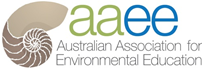 Special Interest Group and Chapter Liaison Report to ExecutiveMeeting 1st March 2017  4 – 6pm (AEDT)ACT ChapterKate Harriden Focus AreaReportCommunications2016 AGM held 16th Feb – a number of new and prospective members in attendance.  President, financial and branch reports presented.  Dr Kate Auty ACT Sustainability Commissioner was guest speaker.Have set up a dedicated gmail account to bring docs and emails into one, easy to access site.  OzEE News - articlenilPartnershipsMember of ACT Conservation Council.Work collaboratively with ACT P&C Council, Actsmart Schools, Kids Teaching Kids & local EfS organizationsAdvocacy and LobbyingnilMembershipAnticipate some new members from the AGMProfessional DevelopmentNew executive being trained on use of gmail accountGovernanceNew committee elected at AGM.  Executive members are:President  Vanessa WhelanVice-President/Liaison Officer  Kate HarridenSecretary  Bren WeatherstoneTreasurer  TBCImmediate Past President  Vivienne PearceOther Commentsnil